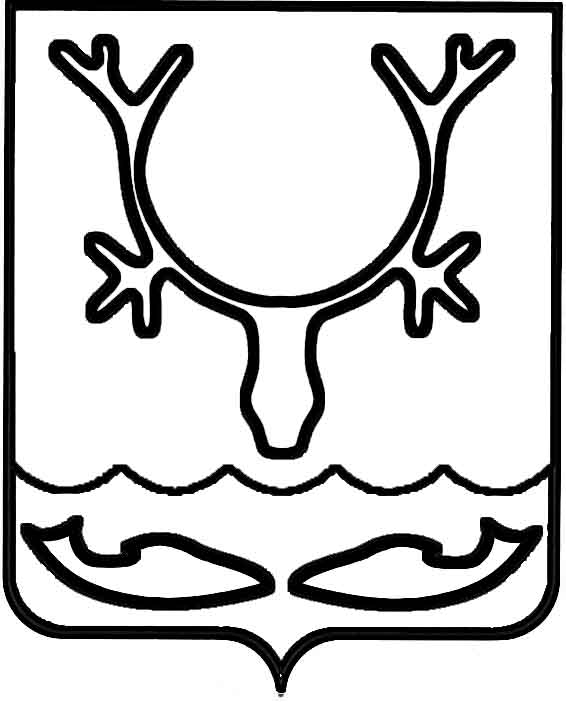 Администрация МО "Городской округ "Город Нарьян-Мар"ПОСТАНОВЛЕНИЕот “____” __________________ № ____________		г. Нарьян-МарВ соответствии с Федеральным законом от 06.10.2003 № 131-ФЗ "Об общих принципах организации местного самоуправления в Российской Федерации", в целях реализации муниципальной программы МО "Городской округ "Город Нарьян-Мар" "Создание условий для экономического развития", утвержденной постановлением Администрации МО "Городской округ "Город Нарьян-Мар" от 11.10.2013 № 2061,              в связи с кадровыми изменениями Администрация МО "Городской округ "Город Нарьян-Мар" П О С Т А Н О В Л Я Е Т:Приложение № 2 постановления Администрации МО "Городской округ "Город Нарьян-Мар" от 28.06.2011 № 1129 "О Комиссии по отбору получателей поддержки из бюджета МО "Городской округ "Город Нарьян-Мар" в рамках муниципальной программы МО "Городской округ "Город Нарьян-Мар" "Создание условий для экономического развития" (в ред. от 18.07.2017 № 822) изложить в новой редакции (Приложение).Настоящее постановление вступает в силу со дня его принятия и подлежит официальному опубликованию.Приложениек постановлению Администрации МО "Городской округ "Город Нарьян-Мар"от 22.06.2018 № 422"Приложение № 2Состав комиссиипо отбору получателей поддержки из бюджета МО "Городской округ "Город Нарьян-Мар" в рамках муниципальной программы МО "Городской округ "Город Нарьян-Мар" "Создание условий для экономического развития"	".2206.2018422О внесении изменений в постановление Администрации МО "Городской округ "Город Нарьян-Мар" от 28.06.2015 № 1129 "О комиссии по отбору получателей поддержки из бюджета МО "Городской округ "Город Нарьян-Мар" в рамках муниципальной программы МО "Городской округ "Город Нарьян-Мар" "Создание условий для экономического развития"Глава МО "Городской округ "Город Нарьян-Мар" О.О.Белак№ п/пОсновной состав комиссииРезервный состав комиссии1.Белак Олег Онуфриевич – глава муниципального образования "Городской округ "Город Нарьян-Мар", председатель комиссии2.Жукова Ольга Владимировна – заместитель главы Администрации МО "Городской округ "Город Нарьян-Мар" по экономике и финансам, заместитель председателя комиссииАнохин Дмитрий Владимирович – заместитель главы Администрации МО "Городской округ "Город Нарьян-Мар" по взаимодействию             с органами государственной власти и общественными организациями, заместитель председателя комиссии3.Оленицкая Виктория Сергеевна – начальник отдела инвестиционной политики и предпринимательства управления экономического и инвестиционного развития Администрации МО "Городской округ "Город Нарьян-Мар", секретарь комиссииМысова Людмила Анатольевна – ведущий экономист отдела инвестиционной политики и предпринимательства управления экономического и инвестиционного развития Администрации МО "Городской округ "Город Нарьян-Мар", секретарь комиссииЧлены комиссии:4.Захарова Марина Анатольевна – начальник Управления финансов Администрации МО "Городской округ "Город Нарьян-Мар"Поздеева Елена Сергеевна – заместитель начальника Управления финансов Администрации МО "Городской округ "Город Нарьян-Мар"5.Сочнева Елена Андреевна – начальник управления экономического и инвестиционного развития Администрации МО "Городской округ "Город Нарьян-Мар"Михайлюк Ирина Вячеславовна – начальник отдела экономической и тарифной политики управления экономического и инвестиционного развития Администрации МО "Городской округ "Город Нарьян-Мар"6.Петунина Ольга Михайловна – депутат Совета городского округа "Город Нарьян-Мар"                            (по согласованию)7.Кислякова Надежда Леонидовна - начальник отдела бухгалтерского учета и отчетности Администрации МО "Городской округ "Город Нарьян-Мар"Бойкова Елена Алексеевна – ведущий бухгалтер отдела бухгалтерского учета и отчетности Администрации МО "Городской округ "Город Нарьян-Мар"8.Сауков Игорь Николаевич –  начальник правового управления Администрации МО "Городской округ "Город Нарьян-Мар"Пахомова Валерия Евгеньевна – ведущий юрисконсульт экспертного отдела правового управления Администрации МО "Городской округ "Город Нарьян-Мар"